CURRICULUM VITAEPERSONAL DATA:         1: FULL NAME: ABDULZAHRA A. NAMMAH ALHELLO 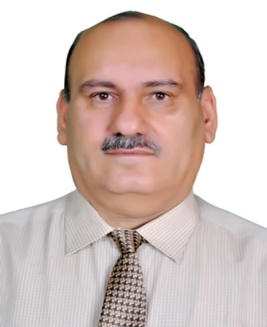         2: DATE OF BIRTH: 24 - 3 -1962                   3: COUNTRY:               4: NATIONALITY: IRAQI                       5: SEX: MALE         6: E-MAIL ADDRESS: alhello@ymail.com, alhello@mscbasra.org         7:  No.:009647808294546   8: MARITAL STATUS: MARRIED WITH FOUR CHILDREN. ACADEMIC QUALIFICATION: 1: DEGREES 2: MAJOR FIELD OF SPECIALIZATION: SOIL AND WATER QUALITY 3: MAJOR FIELD OF SPECIALIZATION OF RESEARCH: SOIL & WATER POLLUTION.4: TITLE OF M.Sc. THESIS: GROUND WATER QUALITY IN  ZUBAIR AREA AND                                          ITS SUITABILITY FOR IRRIGATION UNDER DIFFERENT                                       FERTILIZER  LEVELS.5: TITLE OF Ph.D. THESIS: ASSESSMENT OF SOIL, SEDIMENT AND WATER                            QUALITY IN AGRICULTURAL MICRO WATERSHEDS.6: LANGUAGE OF STUDY OR RESEARCH: ARABIC AND ENGLISHPROFESSIONAL EXPERIENCE: 1: FULFILMENT OF SEVERAL RESEARCH PROJECTS CONCERNING ENVIRONMENTAL OF N.W. ARABIAN GULF AND SANDY SOILS. 2: Projects implemented for the benefit of state institutions and the   private sector e.g :     A:      Environmental survey of the southern part of the .     B:      Environmental Assessment of water discharges from  industrial FACTORIEs in .        C:      Environmental assessment of the food factories in Basra Governorate.         D:      Evaluating drinking water purification  stations in Basra Governorate           E:    Environmental survey of the nw arabian  gulf,  2: TEACHING: HYDROLOGY, LAND SURVEY. PRINCIPLES OF SOIL SCIENCE, WATER POLLUTION.3: SUPERVISOR OF MANY MARINE SCIENTIFIC VOYAGE FROM 1992 –  NOW.   DESCRIPTION OF RESEARCH: THE MAIN AIM OF RESEARCHS IS                WATER AND SOIL ANALYSIS TO OBTAIN THE POLLUTION LEVELS. EMPLOYMENT RECORD: MEMBERSHIP PROFESSIONAL ORGANIZATION:      1: TEACHERS .            2: IRAQI WATER RESOURCE SCIENTIFIC SOCIETY.     3: ENVIRONMENT PROTECTION AGENCY FOR  GOVERNORATE .4:  IODE National Coordinators for Marine Information ManagementACADEMIC ADMINISTRATION OR RELATED EXPERIENCE:               TEACHING & RESEARCH, SOCIAL COMMITTEE. ACADEMIC HONORS, PRIZES AND GRANT:    1 : MORE THAN FIFTY THANKFUL LETTERS    2 :MORE THAN 20  CERTIFICATES AWARDED FROM GOVERNMENT DEPARTMENTS AND        NGO ORGANIZATION .  RESEARCH AND PUBLICATION:       A :Papers1. AL-NAJIM, M. & ALHELLO, A.(1988) "QUALITY OF UNDERGROUND WATER IN ZUBAIR AREA”. (BASRAH J. AGRIC. SCI. 1, 1988.)  2. Al-Najim, M.A. & ALHELLO, A.(1989) “THE INTERACTIVE BETWEEN IRRIGATION AND FERTILIZER AND ITS EFFECT ON QUALITY OF TOMATO YIELD”;( J. AGR.. AND WATER RESOURCES RESEARCH, 1989).   3. ALHELLO, A. & MURADALI, N.(1990) "HYDROGEOCHEMICAL OF WATER A COMPANYING OIL AND GAS OF SOME OF THE SOUTHERN FIELDS IN ZUBAIR FORMATION”. ( BASRAH J. AGRI. SCI.2(1).  4. Abass, M. A. & Al-Hello, A. Z. (1991). Effect of wetting, drying and tides on the weathering of clay minerals n Tigris river and tidal flat of Khor Al-Zubair, Southern Iraq (In Arabic). Marina Mesopotamica. 6(2): 319- 333. 5. Al-Najim, M.A. & Al-Hello, A. A. & BaKIr, N.A. (1992). Mathematical and geochemical evaluation of ground water, NW . IPA J. Agric. Res. 2:119- 130.6 Al-Hello, A. A., Baker, N. A. & Abass, M. A. (1994). Estimation of regression equation of salinity from the conductivity of Khor Al-Zubair Water. Marina Mesopotamica. 9(1): 189- 203.7. Al-Hello, A. A (1993) "THE EFFECT OF SALINE GROUNDWATER ON DISTRIBUTION OF THE SALTS IN  SOIL UNDER DRIP IRRIGATION”.( J. OF ARTS COLLEGE. 1993). 8. aBASS, m. , eZBARY, T. & Al-Hello, A. A (1993) “GEOCHEMICAL AND PHYSICAL PROPERTIES OF MARINE SEDIMENT IN KHOR AL-ZUBAIR”. (MARINE MESOPOTAMICA, 1993). 9. Al-Badran, A. A., Al-Badran, B. N. & Al-Hello, A. Z. (1991). Ecological and sedimentological study of the    in Khor Al-Zubair, NW  (In Arabic). Marina Mesopotamica. 6(2): 301- 318.  10 Al-Aubaidy, A. H. M. J. and Al-Hello, A. Z. (1996)" Monthly variations of the nutrients and other related factors in Shatt Al-Arab River, Basrah, Iraq. Marina Mesopotamica, 11(2):365-383. 11. Al-Hello, A. Z. & Al-Obaidi, A. H. (1997). The chemistry of Shatt Al-Arab waters from Qurna to Al-Fao. Marina Mesopotamica. 12(1):12. Al-Bayati, F. M., Mustafa, Y Z. & Al-Hello, A. Z. A. (1997). Evaluation of salt Deposits around  for human consumption (in Arabic).  Mesopotamica.12(1): 159- 168.13. Al-Hello, A. Z.  (1999). Hydrochemistry of Shatt Al-Arab Estuary water (In Arabic). Marina Mesopotamica. 14(1): 167- 188.14. Al-Hello, A. A. Z. N. (2001) Some characters of Shatt -Arab river water and its suitability for different uses. Marina Mesopotamica, 16(1):295-308. 15. Hussain, N. A., Al-Manssory, F. Y. and Al-Hello, A. A. (2001) Some chemical characteristics of Shatt Al-Arab estuary. Marina Mesopotamica, 16(2):311-329.16- Shukri I. Al-Hassen, Abdul Wahab A. Sultan, Adnan A. Ateek, Hamid T. Al-Saad, Salah Mahdi, Abdulzahra A. Alhello “Spatial analysis on the concentrations of air pollutants  in Basra province (southern Iraq). Open journal of Air Pollution. 4, 139-148,(2015).17- HAMID T. AL-SAAD, IMAD H. AL-QAROONI, HASSAN M. BEDAIR, ALI A.Z. DOUABUL, ABDULZAHRA ALHELLO(2015) “Estimation of heavy elements in fresh part and shell of Bellamya bengalensis in shatt Al_arab River,  Iraq INTERNATIONAL ACADEMIC RESEARCH FOR MULTIDISCIPLINARY, Volume 3, Issue 1,1-12, 201519-Faris J. M. Al-Imarah, Hamid T. Al-Saad, A. A. Al-hilo, Nadiah A. Al-Mudhafar and Salah M. Saleh (2015)” ICP detection of chemical elements in the sediments along Shatt Al-Arab Estuary and Khor Abdullah/Southern Iraq. International journal of environment and water.4(4)11-18.20- SHUKRI I. AL-HASSEN, EMAD H. AL-QARRONI, MUAYAD H. QASSIM, HAMID T. AL-SAAD, ABDULZAHRA ALHELLO  (2015)“AN EXPERIMENTAL STUDY ON THE DETERMINATION OF AIR POLLUTANT CONCENTRATIONS RELEASED FROM SELECTED OUTDOOR GASEOUS EMISSION SOURCES IN BASRA CITY, SOUTHERN IRAQ. INTERNATIONAL ACADEMIC RESEARCH FOR MULTIDISCIPLINARY, Vol. 3, Issue 1., 1-12.21- Analysis of Water Quality Using Physico-Chemical Parameters in the Shatt AL-Arab Estuary, Iraq . International Journal of Marine Science, 5(49)1-9,2015 .22- Hamid T. Al-Saad, Dhfar. Dh. Al-Khion, Ebtihal S. Majeed, Abas A., Hantoush, Salah M. Saleh, Abdulzahra A. Alhello (2016)  Environmental Assessment polycyclic aromatic pollutants in the waters of shatt al-arab side branches 23- Wisam A. Farid,  Assel N. Al–Salman,  Wasen A. Ali,  Hamid T. Al-Saad, Sliah Mahdi,  Abdelzahra A. Al-Hello(2016) ”Polycyclic Aromatic Hydrocarbons (PAHs) in the surface sediments of Shatt Al-Arab River, Basrah City, Southern Iraq,.Journal of Natural Science Research,6(8)46-55,20124- Hamid T. Al-Saad1 , Shaimaa T.Abed Ali, Sliah Mahdi, Bassim Y. AlKafaji2, and Abdelzahra A. Al-Hello “Polycyclic Aromatic Hydrocarbons (PAHs) in Sediment Samples From  Euphrates River, Iraq International journal of marine science.6(9)1-5,201625- WA Farid, AN Al–Salman, DS Hammad, HT Al-Saad, SM Salih, AZ AlHello Toxic effects of dissolved and dispersed crude oils on eggs and larvae of some fishes from Shatt Al-Arab River. Journal of Pharmaceutical, Chemical and Biological Sciences.4(1) 88-103 (2016)26- Sama Sameer Al-Maarofi, Abdul Zahra Abdul Rasul Alhello, Nadia Al-Mudaffar Fawzi, Ali Abdul Zahra Douabul, Hamid Talib Al-Saad (2013)”  Desiccation versus re-flooding :heavy metals mobilization- part 1. “Journal of Environmental Protection Volume 4 Issue 08 Pages 27- Douabul AAZ, Al-Mudhafer NA, Alhello AA, Al-Saad HT, Al-Maarofi(2012)” Restoration versus Re-flooding. Mesopotamia Marshlands. Hydrol Current Res 3:140. doi: 10.4172/2157-7587.1000140.28- Nomas, H., Al-asadi s. and Al-Hello, A. A (2013)” Factors influencing the quantitative and qualitative Load characteristics in the Shatt al-Arab river . J. of Geograhyical research no. 15.29- HASSAN K. H. AL- MAHMOOD, WESAL F. HASSAN, ABDULZAHRA A, ALHELLO, ODAY I. HAMMOOD, NADIA K. MUHSON (2015)“IMPACT OF LOW DISCHARGE AND DROUGHT ON THE WATER QUALITY OF THE SHATT AL-ARAB AND SHATT AL-BASRA RIVERS (SOUTH OF IRAQ). JOURNAL OF INTERNATIONAL ACADEMIC RESEARCH FOR MULTIDISCIPLINARY.  Vol.3, Issue 1.             B : TWENTY REPORTS.    SABBATICAL LEAVE, STUDY VISIT, AND CONFERENCES:          ATTEND MORE THAN  20 CONFERENCE AND WORKSHOP  MANAGEMENTAL EXPERIENCE:         1: SUPERVISOR OF WATER ANALYSIS LAB. IN MARINE SCI. CENTRE                 ,             FROM 1992 TO 2001.        2: ADMINISTRATION AND FINANCE  DIRECTOR, MARINE SCI. CENTRE,                              FROM 1991 TO 1999.         3. SUPERVISOR OF WATER ANALYSIS LAB. IN MARINE SCI. CENTRE                 ,             FROM Dec.20,2007 TILL NOW.        4. DECIDER OF ENVIRONMENTAL CHEMISTRY DEPT. MARINE SCI. CENTRE,                             UNIVERSITY OF BASRAH FROM 2008 TILL 2012ABDULZAHRA A. ALHELLO 						NAME OF EXAM. YEAR UNIVERSITY SUBJECT B.Sc. 1982 BASRAH (IRAQ)SOIL & WATER RESOURCESM.Sc. 1988 BASRAH (IRAQ)SOIL & WATER RESOURCES Ph.D2006  INDIAN INSTITUTE OF TECHNOLOGY -ROORKEE (INDIA)HYDROLOGYPOSITIONEMPLOYERFROMTOProfessor Marine Sci. Centre, University Of Basrah, Iraq2013nowAssi. Prof. Marine Sci. Centre, University Of Basrah, Iraq 2006 2013Research Scholar Indian Institute of Technology, Roorkee, India20012006Assi. Prof. Marine Sci. Centre, University Of Basrah, Iraq 1998 2001 Lecturer Marine Sci. Centre, University Of Basrah, Iraq 1993 1998 Assi. Lecturer Marine Sci. Centre, University Of Basrah, Iraq1988 1993 